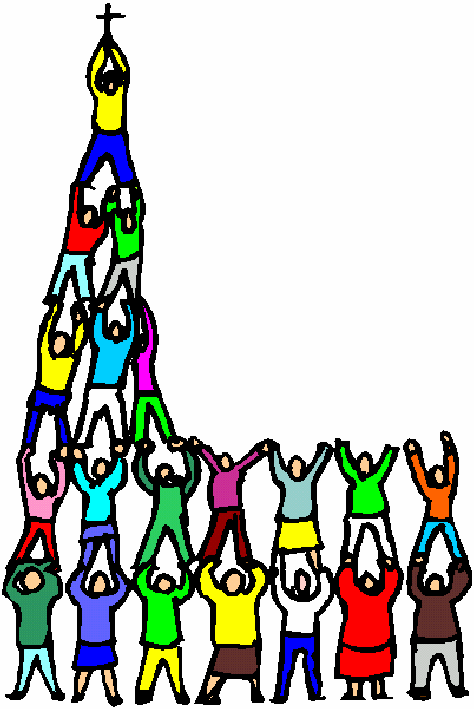 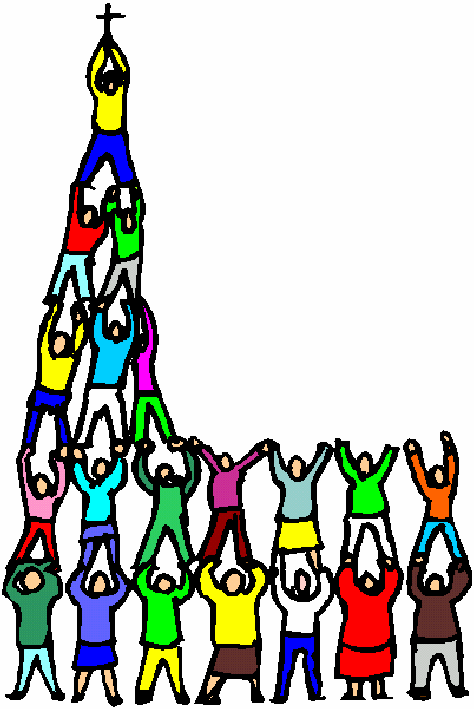 RCIA (Rite of Christian Initiation Form)Information is held in confidence and is not shared without your permission. Please complete in full.Todays date:______________________________Name: First: 	Middle: 	Last:	 Maiden Name (if applicable):  			 Date of Birth: 	Place of Birth (City, State, Country, if not USA): 	Contact InformationMailing Address:  	 City:	State:	Zip:	  Cell Phone:	Occupation:		 E-mail: 				Religious HistoryWhat, if any, is your present religious affiliation? 	Have you ever been baptized?	D Yes	D No	D I am not sure.If you answered "Yes" to Question 2., please provide the following information:In what denomination were you baptized?	Date or your approximate age when you were baptized: 	Place of Baptism (Name of church/denomination): 	Address, if known: 	City and State, if known; Country, if not USA:	Copy of Baptismal certificate_________________________________________________________________________If you were baptized as a Catholic, check those sacraments you have already received:D  Penance (Confession)	D  Eucharist (First Communion)	D ConfirmationContinued on reverse side.Current Marital StatusCheck the appropriate statement below and provide any information requested beneath the statement. 1. I am single and I have never been married. 2. I am engaged to be married.Your Fiancé(e)’s Name:  	Your Fiancé(e)’s Current Religious Affiliation (if any):  	For you:	D This is my first marriage.	D I have been married before.For your fiancé(e):	D This is his/her first marriage.  D My fiancé(e) has been married before.3. I am married.Your Spouse’s Name: 	Your Spouse’s Current Religious Affiliation (if any): 	For you:	D This is my first marriage.	D I have been married before.For your spouse:   D This is my spouse’s first marriage. D My spouse has been married before.Date of Marriage 	Place of Marriage: 	4. I am married, but separated from my spouse._____ 5. I am divorced and I have not remarried.________ 6. I am a widow/widower.________Sponsor Information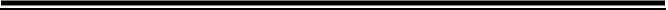 Name:____________________________________________________ Address:__________________________________________________City:_____________________State:______________DE Zip: ___________Phone Number: ___________________________________________Confirmation Name:_________________________Family InformationList the name(s) of any children or other dependents and if they have been Baptized, Eucharist and Confirmation . (e.g. Daughter—Jane; Stepson—John.)Use additional sheet if needed.Relationship:	Name:	Age:             Baptized____Eucharist______Confirmation ________ and where?_____________________Relationship:	Name:	Age:             Baptized____Eucharist______Confirmation ________ and where?_____________________